§2104.  State registry of support orders1.  Record of all support orders.  On or before October 1, 1998, the department shall maintain a record of each support order established or modified in the State.  The record must include standardized data elements, including the names, social security numbers and dates of birth of the parties.  The department shall update and monitor the record relating to each support order in all cases in which support rights are assigned to the department or for which the department otherwise provides support enforcement services.  The department and the judicial branch shall work cooperatively to develop efficient procedures for implementing the requirements of this subsection.[PL 1997, c. 537, §29 (NEW); PL 1997, c. 537, §62 (AFF).]2.  Automated data matching.  The department shall compare by automated data processing the record of each support order maintained by the department with the records of the Federal Government, other states and other state agencies for the purposes of matching, receiving and disclosing information as required by 42 United States Code, Chapter 7, Subchapter IV, Part D (1996).  All state agencies shall work cooperatively with the department to develop automated procedures for providing the department with information the department is permitted access to for purposes of carrying out its responsibilities under the Social Security Act, Chapter 7, Subchapter IV, Part D.[PL 1997, c. 537, §29 (NEW); PL 1997, c. 537, §62 (AFF).]Revisor's Note: §2104.  Credit for dependent benefits (As enacted by PL 1997, c. 466, §8 and affected by §28 is REALLOCATED TO TITLE 19-A, SECTION 2107)SECTION HISTORYRR 1997, c. 1, §16 (RAL). PL 1997, c. 466, §8 (NEW). PL 1997, c. 466, §28 (AFF). PL 1997, c. 537, §29 (NEW). PL 1997, c. 537, §62 (AFF). The State of Maine claims a copyright in its codified statutes. If you intend to republish this material, we require that you include the following disclaimer in your publication:All copyrights and other rights to statutory text are reserved by the State of Maine. The text included in this publication reflects changes made through the First Regular and First Special Session of the 131st Maine Legislature and is current through November 1, 2023
                    . The text is subject to change without notice. It is a version that has not been officially certified by the Secretary of State. Refer to the Maine Revised Statutes Annotated and supplements for certified text.
                The Office of the Revisor of Statutes also requests that you send us one copy of any statutory publication you may produce. Our goal is not to restrict publishing activity, but to keep track of who is publishing what, to identify any needless duplication and to preserve the State's copyright rights.PLEASE NOTE: The Revisor's Office cannot perform research for or provide legal advice or interpretation of Maine law to the public. If you need legal assistance, please contact a qualified attorney.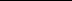 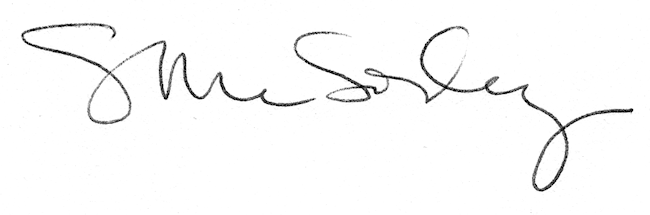 